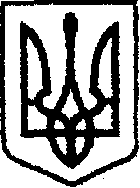 У К Р А Ї Н Ачернігівська обласна державна адміністрація         УПРАВЛІННЯ КАПІТАЛЬНОГО БУДІВНИЦТВАН А К А Звід  13  07   2020 р.		           Чернігів		                      №164Про створення приймальної комісіїВідповідно до розділу 6 «Порядку проведення ремонту та утримання об'єктів благоустрою населених пунктів» затвердженого наказом Держжитлокомунгоспу України від 23.09.2003 №154, для прийняття робіт з поточного середнього ремонтунаказую:Створити комісію для прийняття робіт з поточного середнього ремонту автомобільної дороги комунальної власності по вул.Незалежності в смт Сосниця Сосницького району Чернігівської області (далі – комісія).Затвердити комісію у складі:Карпенко В.М. – провідний інженер відділу технічного контролю автомобільних доріг – голова комісії;Бортнік С.В. – провідний інженер відділу технічного контролю автомобільних доріг;Клименко О.А. – начальник відділу житлово-комунального господарства, благоустрою, охорони навколишнього середовища та інфраструктури Сосницької селищної ради (за згодою);Аршакян С.Х. – ФОП Аршакян С.Х. – генеральний підрядник;Козлов М.П. – головний інженер проекту ФОП Козлов М.П.Контроль за виконанням наказу залишаю за собою.НачальникБогдан КРИВЕНКО